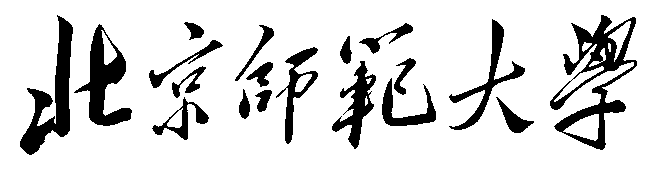 专科毕业报告论文题目：关于学习远程教育的体会姓    名：***专    业：学前教育专业  年    级：201*秋层   次： 高起专学习中心：***学习中心完成时间：2017年10 月10 日北京师范大学继续教育与教师培训学院关于学习远程教育的体会我是一名唐山工业职业技术学院的学前教育系的中专毕业生，当时学校是可以上全日制专科，可是我却不想在去上学了。天天在老师的监控之下，天天在老师的语言督促之下，我们应该照着他们的想法、模式去学习！这不是我要选择的，但是我又应该如何选择呢！离毕业半年的时候，学校就让我们去校外实习了，我们一大批学生全都出去实习了。到了幼儿园，上了班才知道，原来他们的学历几乎都是全日制大专。幼教这个行业的人才，层出不穷，都是一点一滴积累起来的，这下我真的是乱了套了。自从在幼儿园上班之后，我发现我没有那么多时间和经历，在下班之后看关于幼教的课外书，也无法去和钻研别的和幼教的知识了。因为一天上班下来，晚上还要同家长们聊天，备课，真的是没有时间了。老天似乎特别眷顾我，就在我无法前行无法选择的时候，我的老师推荐给我一个在网上学习课程的机会，就是北京师范大学的远程网络教育平台。这个平台是利用工作之余的时间，通过远程网络教育平台拿到国家承认的学前教育的大专学历证书，这让我欣喜若狂。我非常积极踊跃的加入了远程网络教育平台的大势所趋的潮流之中，和我的同学一起去学习网络教育。平台提供给我们良好的学习机会，我们一定不会辜负这么好的平台，积极完成平台留给我们的作业，以及各项应该开展的交流讨论。两年以来，在大家的支持下，我学到了很多，总结如下：树立持之以恒的信心，坚持不懈去努力本来远程教育对我而言，是遥不可及的，连想象都是不可能的，更不用说成为可能的现实了，都是它现在就摆在我的面前。随着社会的进步，人也在不断地进步和成长，要不然也不会有远程网络教育这样的平台了，我们的生活也进入了网络时代。远程网络教育中肯定会受到我不能想象到的挫折与阻碍，还有很多困难，我们既然选择了远程网络教育，就要有一颗持之以恒的信心来完成任务，不能漫无目的，毫无目标，那样会浪费很多的时间，也会带来很多学习网络教育副作用过后的压力。作为一个学习远程网络教育的学习者，要对自己的学习成果负责任，加强自己持之以恒的坚持，树立完成学习成果的信心。有了能一直走下去的信心，两年来我才能认真分析和学习教材，和老师还有一起学习的朋友和同学，相互讨论，互相交流，遇到不懂的问题，及时咨询老师，去完成相关的作业。在学习程度上安排切实可行，不要高难度的目标，不能一下子吸收特别多的学习成果，急于求成，反而取得反效果。只有能正确的了解自己的接受知识的能力，才能一直向前，学习永远是学无止境，逆水行舟。合理安排日常学习，培养快乐的学习情绪养成良好积极的学习习惯，培养快乐的学习情绪才是学习知识的最好选择。把学习远程网络教育与我本身身体和心里的最佳状态相结合，是最佳的学习策略。每个人都有自己的一套一日生活常规，我应该在日常生活中什么时间该干什么，什么时候适合减压，什么时候最适合自己应该学习的时间，心里其实都有一个钟表，这个钟表会在最适合的时候提醒，什么时间该做什么事情是最合适的。在学习前先让自己进入一个精力饱满的状态，可以事半功倍的学习知识，让自己在精力最饱满、最没有压力、脑袋不胡思乱想、注意力和意志力最集中的时间钟表去学习，充分合理的利用自己的一日生活的钟表去学习；在精力最好的时候学习课程，坚持不懈的学习网络教育的内容，养成了良好的学习习惯。在学习内容过程中不应该逼自己，学习是快乐的，快乐的学习知识才会取得事半功倍的效果。当注意力和精力变得没有的时候，就坐在那里，闭上眼睛，听点舒缓的音乐，喝杯果汁，或者眼睛平视前方，看看远处的景物等等很多，不需要为了学习而学习。这个网络教育的学习机会来之不易，要好好珍惜！午休下班之余，也要多多充实课外书籍，补充学习知识，更好的学习网络教育。　　选择合适的学习方式，提高记忆力的活用程度这么多年来，学习的主要方式还是记笔记来的快，谁也不能否认记笔记对于学习的重要性，只有勤奋学习，善于记下笔记，才能收获笔记中的金子。在学习中，平台中的课件等等，以及别的辅助方式，都已经展示了老师讲课用的幻灯片。可是我自己说都说了，在上课听讲时必然是要做笔记的，做笔记有很多说不出来的好处，在完成作业时，找不到答案，就可以在笔记上找到了。觉得哪里重要，就把那个重要的地方抄下来，因为记忆总是有周期的，记下来就是要与平常的遗忘性打一场漂亮的战争。有什么不懂的地方，也可以抄下来，问问同学和老师。多做笔记可以提高学习的成果，还可以认真理解其中的含义，一有时间就读，读的次数多了，道理自然就懂了，记忆也更加牢固，这将会是一笔宝贵的财富，比钱还拥有更多，让人生更充实。考试前，看看笔记，看看老师以前上课的视频，就不用临时抱佛脚了。尤其是临时抱佛脚，昨天复习的东西，考试的时候有可能什么都不记得。学什么都是一天一天积累而成的，天天复习，看一遍做的重点记号的地方，把重点、难点研究透彻，读懂。“好记性不如烂笔头”，只要想学，只要不辞辛苦，只要你有一份想继续学下去的心，就可以成功。“一分耕耘一分收获”在知识的海洋里永远学无止境，活到老学到老。自我评价现在的我，每天下班回到宿舍，我都是打开笔记本电脑，看一看平台上新的教学视频，根据视频，做一下重要的笔记，不懂的地方记下来，再看一遍教学视频，写一下作业，如果又不懂的地方，就会及时咨询老师。在学习的过程中，我利用学习到的知识科学严谨的服务于幼教行业，寻找适合在实际工作运用的基础知识。活到老学到老是每一个中华儿女，炎黄子孙应该寻求的品质，很多的老年人都去上老年大学了，而你还在停滞不前，站起来吧！“铁杵磨成针”的故事大家应该都知道，大诗人李白也不是一朝一夕变成著名的诗人的，也是通过刻苦学习，在学习中钻研，成为一代大诗人的。学习是一件快乐的事情，它不应该是痛苦的，不学习怎么知道国家发展的需要，不学习怎么满足内心的需要。2017年我要结束北京师范大学网络教育学前教育专业专科的学习，虽然即将在北京师范大学网络教育毕业，但我仍然很感谢平台给我一个这么好的机会，让我可以在这么好的平台里学习知识，扩大我的知识含量，让我懂得更多，收获更多，让我变得更充实，净化我的心灵。以后我也会一直把学习知识当成是快乐的，养成良好的学习习惯，树立持之以恒的恒心，多记笔记，提高记忆力的灵活灵用的程度。【终审点评】该学生能够结合自己的实际情况阐述观点，注重专业知识与实践应用相结合，基本观点正确、清楚，论述过程具有一定逻辑性，论述语言基本准确、流畅。而且，报告符合毕业报告的格式要求。因此，推选作为专科毕业报告范例进行展示。